"Nun komm, der Heiden Heiland" BWV 61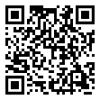 Scan or go to www.bachcantatatexts.org/BWV61 for an annotated translation1. Nun komm, der Heiden Heiland,Der Jungfrauen Kind erkannt,Des sich wundert alle Welt,Gott solch Geburt ihm bestellt.1. Now come, savior of the gentiles,Known as child of the virgin;Of this, all the world marvels:God ordained him such a birth.2. Der Heiland ist gekommen,Hat unser armes FleischUnd Blut an sich genommenUnd nimmet uns zu Blutsverwandten an.O allerhöchstes Gut,Was hast du nicht an uns getan?Was tust du nichtNoch täglich an den Deinen?Du kömmst und lässt dein LichtMit vollem Segen scheinen.2. The savior has come [from eternity];Has taken on our wretched [temporal] fleshAnd blood upon himself;And takes us on as blood relatives.Oh Most-High possession,What have you not done for us?What do you notStill daily do for your own [people]?You come and let your lightShine with full blessing [of the gospel].3. Komm, Jesu, komm zu deiner KircheUnd gib ein selig neues Jahr!  Befördre deines Namens Ehre,  Erhalte die gesunde Lehre  Und segne Kanzel und Altar!3. Come, Jesus, come to your churchAnd grant a blessed new year.  Promote your name’s honor,  Uphold the sound teaching [of your church],  And bless pulpit and altar.4. Siehe, ich stehe vor der Tür und klopfe an. So jemand meine Stimme hören wird und die Tür auftun, zu dem werde ich eingehen und das Abendmahl mit ihm halten und er mit mir.4. Look, I stand before the door and knock. If anyone ends up hearing my voice and opening the door, I will go in, to him, and keep the Lord’s Supper with him, and he with me.5. Öffne dich, mein ganzes Herze,Jesus kömmt und ziehet ein.  Bin ich gleich nur Staub und Erde,  Will er mich doch nicht verschmähn,  Seine Lust an mir zu sehn,  Dass ich seine Wohnung werde.  O wie selig werd ich sein!5. Open yourself, my whole heart;Jesus comes and enters [God’s “temple,” my heart].  Even though I am but dust and earth,  He will, nevertheless, not disdain me;  He will look upon his delight in me,   That I may become his dwelling-place.  O how blessed will I be!6. Amen, amen!Komm, du schöne Freudenkrone,Bleib nicht lange!Deiner wart ich mit Verlangen.6. Amen, amen!Come, you beautiful crown of joy,Tarry not long![Exceedingly fair bridegroom, Jesus] I wait for you with longing.Erdmann Neumeister(transl. Michael Marissen and Daniel R. Melamed)